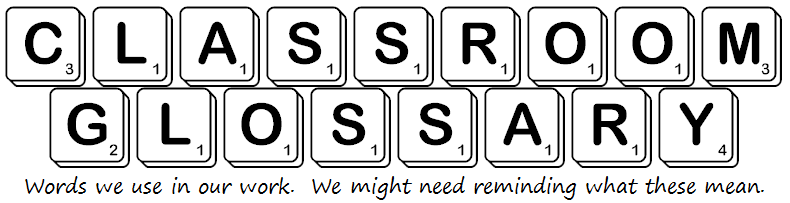 interesting– this holds my attentionexciting– I am thrilled by thismoving– this makes me feel emotionsabsorbing– I am totally into this– it has sucked me in!appearance– how a character looksattributes– how a character behaves, what their personality is like